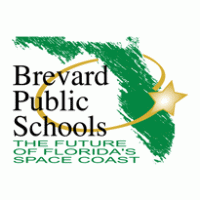 2023-2024 Escuelas Públicas de Título I del Condado de Brevard2023-2024 Escuelas Públicas de Título I del Condado de Brevard2023-2024 Escuelas Públicas de Título I del Condado de Brevard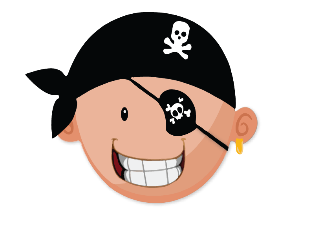 Pre-K Escuela Primaria Palm Bay Pacto Escuela-Familia para el Aprendizaje Escuela Primaria Palm Bay Pacto Escuela-Familia para el Aprendizaje Escuela Primaria Palm Bay Pacto Escuela-Familia para el AprendizajePre-KLos Programas de Participación Familiar de Título I basados en el Distrito y la Escuela en el Condado de Brevard se esforzarán por CONSTRUIR RELACIONES  para crear una participación familiar real para  cada niño, cada  familia, cada maestro, todos los días.Los Programas de Participación Familiar de Título I basados en el Distrito y la Escuela en el Condado de Brevard se esforzarán por CONSTRUIR RELACIONES  para crear una participación familiar real para  cada niño, cada  familia, cada maestro, todos los días.Los Programas de Participación Familiar de Título I basados en el Distrito y la Escuela en el Condado de Brevard se esforzarán por CONSTRUIR RELACIONES  para crear una participación familiar real para  cada niño, cada  familia, cada maestro, todos los días.Pre-KEste documento fue desarrollado conjuntamente por las familias, los estudiantes y el personal de la Escuela Primaria Palm Bay.  Este acuerdo explica cómo las familias y los maestros trabajarán juntos para asegurarse de que todos los estudiantes alcancen los estándares de nivel de grado.  Cada año se llevan a cabo reuniones para revisar este Pacto y hacer cambios basados en las necesidades de los estudiantes.Este documento fue desarrollado conjuntamente por las familias, los estudiantes y el personal de la Escuela Primaria Palm Bay.  Este acuerdo explica cómo las familias y los maestros trabajarán juntos para asegurarse de que todos los estudiantes alcancen los estándares de nivel de grado.  Cada año se llevan a cabo reuniones para revisar este Pacto y hacer cambios basados en las necesidades de los estudiantes.Este documento fue desarrollado conjuntamente por las familias, los estudiantes y el personal de la Escuela Primaria Palm Bay.  Este acuerdo explica cómo las familias y los maestros trabajarán juntos para asegurarse de que todos los estudiantes alcancen los estándares de nivel de grado.  Cada año se llevan a cabo reuniones para revisar este Pacto y hacer cambios basados en las necesidades de los estudiantes.Este documento fue desarrollado conjuntamente por las familias, los estudiantes y el personal de la Escuela Primaria Palm Bay.  Este acuerdo explica cómo las familias y los maestros trabajarán juntos para asegurarse de que todos los estudiantes alcancen los estándares de nivel de grado.  Cada año se llevan a cabo reuniones para revisar este Pacto y hacer cambios basados en las necesidades de los estudiantes.Este documento fue desarrollado conjuntamente por las familias, los estudiantes y el personal de la Escuela Primaria Palm Bay.  Este acuerdo explica cómo las familias y los maestros trabajarán juntos para asegurarse de que todos los estudiantes alcancen los estándares de nivel de grado.  Cada año se llevan a cabo reuniones para revisar este Pacto y hacer cambios basados en las necesidades de los estudiantes.Meta(s) académica(s) y/o área(s) de enfoque de la escuelaNuestro objetivo es continuar viendo el crecimiento en nuestros estudiantes. Para lograr este objetivo, nuestros maestros y personal se centrarán en impartir lecciones alineadas con los estándares. Nuestro objetivo es continuar viendo el crecimiento en nuestros estudiantes. Para lograr este objetivo, nuestros maestros y personal se centrarán en impartir lecciones alineadas con los estándares. Nuestro objetivo es continuar viendo el crecimiento en nuestros estudiantes. Para lograr este objetivo, nuestros maestros y personal se centrarán en impartir lecciones alineadas con los estándares. Nuestro objetivo es continuar viendo el crecimiento en nuestros estudiantes. Para lograr este objetivo, nuestros maestros y personal se centrarán en impartir lecciones alineadas con los estándares. Trabajando juntos para el éxito: En el aula     Los maestros proporcionarán a las familias recursos para la lectura nocturna, como consejos, ideas, preguntas y / o enlaces virtuales. Se enviarán a casa actividades adicionales de participación familiar durante todo el año.     Los maestros proporcionarán a las familias recursos para la lectura nocturna, como consejos, ideas, preguntas y / o enlaces virtuales. Se enviarán a casa actividades adicionales de participación familiar durante todo el año.     Los maestros proporcionarán a las familias recursos para la lectura nocturna, como consejos, ideas, preguntas y / o enlaces virtuales. Se enviarán a casa actividades adicionales de participación familiar durante todo el año.     Los maestros proporcionarán a las familias recursos para la lectura nocturna, como consejos, ideas, preguntas y / o enlaces virtuales. Se enviarán a casa actividades adicionales de participación familiar durante todo el año.Trabajando juntos para el éxito: En casa     A las familias se les proporcionará una muestra de una rutina en el hogar a seguir.Los materiales para llevar a casa estarán disponibles para que las familias apoyen el aprendizaje de los estudiantes.     A las familias se les proporcionará una muestra de una rutina en el hogar a seguir.Los materiales para llevar a casa estarán disponibles para que las familias apoyen el aprendizaje de los estudiantes.     A las familias se les proporcionará una muestra de una rutina en el hogar a seguir.Los materiales para llevar a casa estarán disponibles para que las familias apoyen el aprendizaje de los estudiantes.     A las familias se les proporcionará una muestra de una rutina en el hogar a seguir.Los materiales para llevar a casa estarán disponibles para que las familias apoyen el aprendizaje de los estudiantes.Trabajando juntos para el éxito: Responsabilidad del estudiante Los estudiantes serán responsables de seguir el contrato estudiante/profesor.Los estudiantes serán responsables de seguir el contrato estudiante/profesor.Los estudiantes serán responsables de seguir el contrato estudiante/profesor.Los estudiantes serán responsables de seguir el contrato estudiante/profesor.Comunicación:Mantenerse informado      Los maestros se comunicarán con las familias a través de correos electrónicos,llamadas telefónicas, mensajes de texto, FOCUS y / o Zoom.     Los maestros se comunicarán con las familias a través de correos electrónicos,llamadas telefónicas, mensajes de texto, FOCUS y / o Zoom.     Los maestros se comunicarán con las familias a través de correos electrónicos,llamadas telefónicas, mensajes de texto, FOCUS y / o Zoom.     Los maestros se comunicarán con las familias a través de correos electrónicos,llamadas telefónicas, mensajes de texto, FOCUS y / o Zoom.Creación de asociacionesLas familias están invitadas al aula para ser lectores invitados y participar en actividades de mostrar y compartir sobre su hijo. Las familias son invitadas y alentadas a ser voluntarias, asistir a las noches de PBE y participar en las reuniones del Consejo Asesor Escolar.Las familias están invitadas al aula para ser lectores invitados y participar en actividades de mostrar y compartir sobre su hijo. Las familias son invitadas y alentadas a ser voluntarias, asistir a las noches de PBE y participar en las reuniones del Consejo Asesor Escolar.Las familias están invitadas al aula para ser lectores invitados y participar en actividades de mostrar y compartir sobre su hijo. Las familias son invitadas y alentadas a ser voluntarias, asistir a las noches de PBE y participar en las reuniones del Consejo Asesor Escolar.Las familias están invitadas al aula para ser lectores invitados y participar en actividades de mostrar y compartir sobre su hijo. Las familias son invitadas y alentadas a ser voluntarias, asistir a las noches de PBE y participar en las reuniones del Consejo Asesor Escolar.Visite https://www.brevardschools.org/ para  obtener información importantePORTAL PARA PADRES:  https://tinyurl.com/BrevardFENORMAS B.E.S.T.:  https://www.cpalms.org/Homepage/BEST_Standards.aspxSolicitud de almuerzo gratis / reducido en línea:  https://frapps.horizonsolana.com/welcomeAcceso de los padres a FOCUS: https://brevardk12.focusschoolsoftware.com/focus/?skipSAML=trueLaunchPad: https://launchpad.classlink.com/brevardLos estudiantes pueden acceder a muchas aplicaciones utilizadas para el aprendizaje en clase y en casa, como i-Ready, Stemscopes y Studies Weekly, junto con el acceso del estudiante a FOCUS.                    DESCARGO DE RESPONSABILIDAD:                                                                                                                                                     Este documento fue traducido por Microsoft Translator.  Cualquier error no es intencional.Visite https://www.brevardschools.org/ para  obtener información importantePORTAL PARA PADRES:  https://tinyurl.com/BrevardFENORMAS B.E.S.T.:  https://www.cpalms.org/Homepage/BEST_Standards.aspxSolicitud de almuerzo gratis / reducido en línea:  https://frapps.horizonsolana.com/welcomeAcceso de los padres a FOCUS: https://brevardk12.focusschoolsoftware.com/focus/?skipSAML=trueLaunchPad: https://launchpad.classlink.com/brevardLos estudiantes pueden acceder a muchas aplicaciones utilizadas para el aprendizaje en clase y en casa, como i-Ready, Stemscopes y Studies Weekly, junto con el acceso del estudiante a FOCUS.                    DESCARGO DE RESPONSABILIDAD:                                                                                                                                                     Este documento fue traducido por Microsoft Translator.  Cualquier error no es intencional.https://www.brevardschools.org/PalmBayESVisite el sitio web de nuestra escuela para obtener información adicional, incluido el plan de estudios y la instrucción; fechas de prueba; información de contacto del personal; Recursos del título 1; y otras fechas importantes.Si no tiene acceso a nuestro sitio web, visite la oficina principal para obtener información impresa o llame a la oficina principal al 321-723-1055.         No olvide visitar el  sitio web de Community Connect para  obtener información sobre todos los recursos disponibles para su familia.https://bpscommunityconnect.findhelp.com/No olvide visitar el  sitio web de Community Connect para  obtener información sobre todos los recursos disponibles para su familia.https://bpscommunityconnect.findhelp.com/